Τμήμα Γλωσσικών και Διαπολιτισμικών ΣπουδώνΑΝΑΚΟΙΝΩΣΗ ΥΠΟΒΟΛΗΣ ΔΗΛΩΣΗΣ ΜΑΘΗΜΑΤΩΝ Όλοι/ες  οι φοιτητές /τριες του Τμήματος έχουν υποχρέωση ΥΠΟΒΟΛΗΣ ΔΗΛΩΣΗΣ ΜΑΘΗΜΑΤΩΝΗ υποβολή της δήλωσης μαθημάτων κάθε εξαμήνου πραγματοποιείται μέσω της εφαρμογής unistudent σε προκαθορισμένο χρονικό διάστημα από την Γραμματεία του Τμήματος. Πριν την έναρξη των δηλώσεων αναρτάται σχετική ανακοίνωση. Η υπηρεσία είναι προσβάσιμη μόνο εντός του εσωτερικού δικτύου (intranet) του ΠΘ. Για να συνδεθείτε στην υπηρεσία unistudent από δίκτυο εκτός του ΠΘ, θα πρέπει να κάνετε σύνδεση VPN.Η δήλωση μαθημάτων, είναι απαραίτητη προϋπόθεση τόσο για την προμήθεια των αντίστοιχων συγγραμμάτων, όσο και για τη δυνατότητα συμμετοχής στις εξετάσεις με την καταγραφή του ονόματός σας στους καταλόγους εξέτασης του εκάστοτε μαθήματος του κάθε εξαμήνου σπουδών.Η περίοδος των δηλώσεων μαθημάτων  του ΕΑΡΙΝΟΥ εξαμήνου ακαδ. έτους 2019-2020 ξεκινά το Σάββατο 07-03-2020 ώρα 0:01 και ολοκληρώνεται την Παρασκευή 27-03-2020 ώρα 	23:59. 

ΕΚΠΡΟΘΕΣΜΕΣ ΔΗΛΩΣΕΙΣ ΜΑΘΗΜΑΤΩΝ ΔΕΝ ΘΑ ΓΙΝΟΥΝ ΔΕΚΤΕΣ.Οδηγίες:
Από τον κεντρικό ιστότοπο του Π.Θ. επιλέγετε Φοιτητές > Ηλεκτρονική Γραμματεία  > Είσοδος στην Ηλεκτρονική Γραμματεία.Κατόπιν στην καρτέλα «Είσοδος Φοιτητή» βάζετε τον Όνομα χρήστη: και τον  Κωδικό πρόσβασης: και επιλέγετε Είσοδος.Στην καρτέλα σας, στο κάτω μέρος βλέπετε την ανακοίνωση για  τις δηλώσεις και επιλέγετε Υποβολή Δήλωσης Εμφανίζονται τα διαθέσιμα μαθήματα του εξαμήνου (6)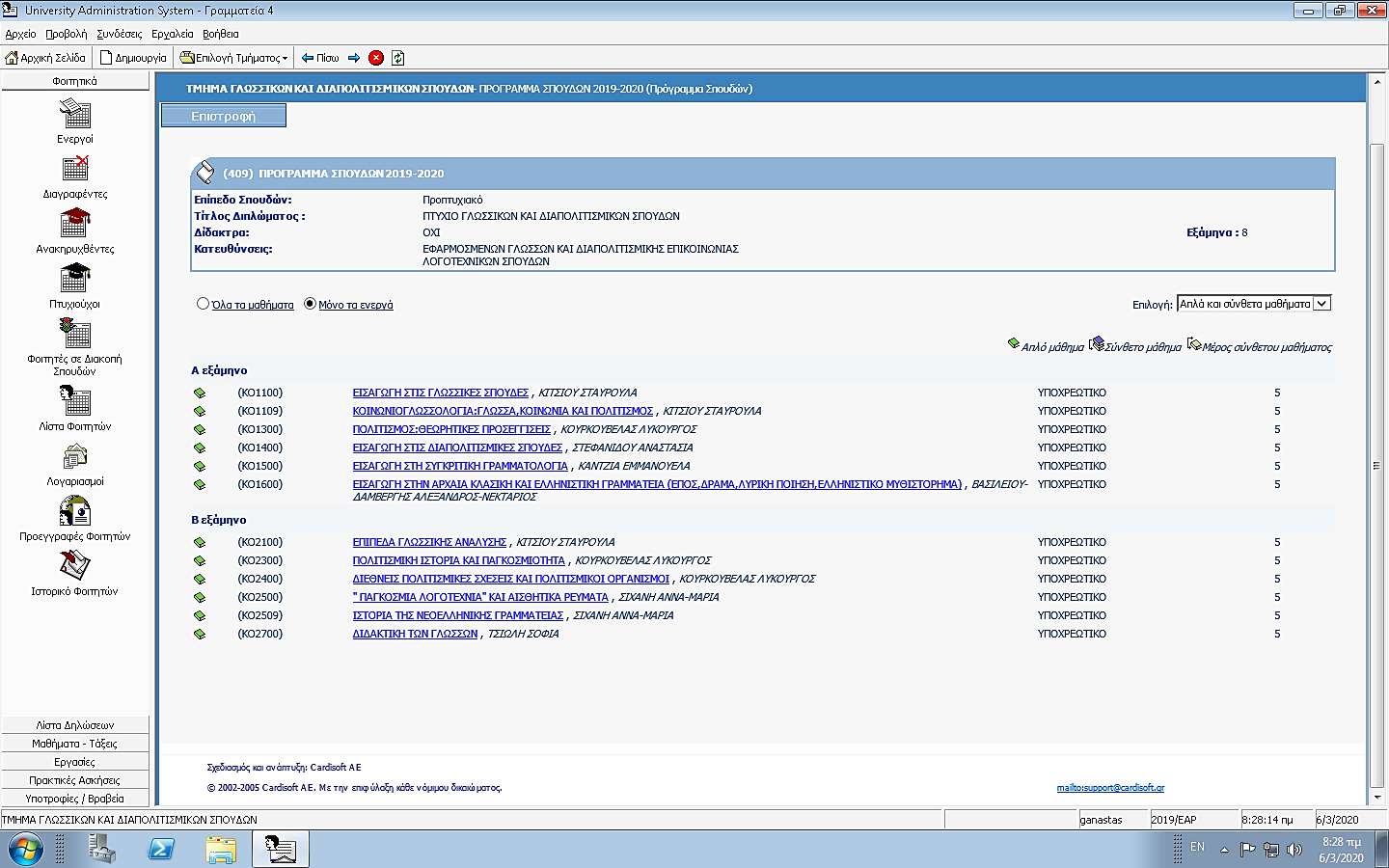 Τσεκάρετε όλα τα μαθήματα (6)  και πατάτε ΠροσθήκηΚατόπιν πατάτε ΑποστολήΣε περίπτωση σφάλματος ξεκινάτε την διαδικασία από το Βήμα 3 

